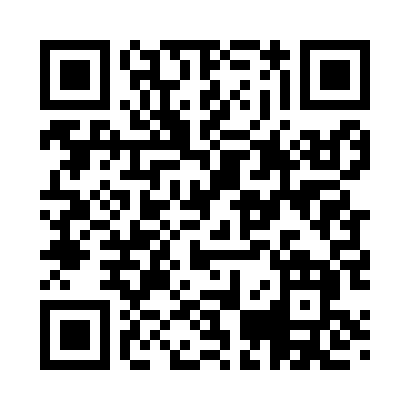 Prayer times for Crescent Hill, Missouri, USAMon 1 Jul 2024 - Wed 31 Jul 2024High Latitude Method: Angle Based RulePrayer Calculation Method: Islamic Society of North AmericaAsar Calculation Method: ShafiPrayer times provided by https://www.salahtimes.comDateDayFajrSunriseDhuhrAsrMaghribIsha1Mon4:255:581:215:178:4510:182Tue4:255:581:225:178:4510:183Wed4:265:591:225:178:4510:174Thu4:275:591:225:178:4510:175Fri4:286:001:225:178:4410:166Sat4:286:001:225:178:4410:167Sun4:296:011:225:178:4410:158Mon4:306:011:235:178:4410:159Tue4:316:021:235:178:4310:1410Wed4:326:031:235:178:4310:1411Thu4:336:031:235:178:4210:1312Fri4:346:041:235:178:4210:1213Sat4:346:051:235:178:4110:1214Sun4:356:051:235:178:4110:1115Mon4:366:061:235:178:4010:1016Tue4:376:071:245:178:4010:0917Wed4:396:081:245:178:3910:0818Thu4:406:081:245:178:3910:0719Fri4:416:091:245:178:3810:0620Sat4:426:101:245:178:3710:0521Sun4:436:111:245:178:3710:0422Mon4:446:121:245:178:3610:0323Tue4:456:121:245:178:3510:0224Wed4:466:131:245:178:3410:0125Thu4:476:141:245:168:3310:0026Fri4:496:151:245:168:339:5927Sat4:506:161:245:168:329:5728Sun4:516:171:245:168:319:5629Mon4:526:171:245:168:309:5530Tue4:536:181:245:158:299:5431Wed4:546:191:245:158:289:52